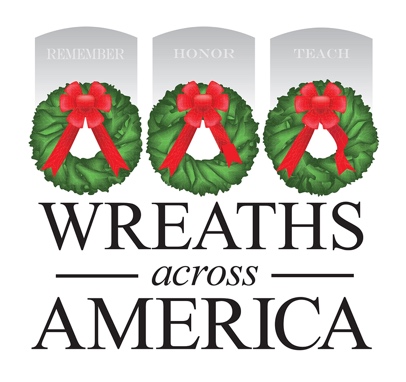 MEDIA ADVISORYPHOTO/VIDEO OPPORTUNITYLocal Wreaths Across America Sponsorship Group to Host [EVENT]WHAT: [Group name] is fundraising to support the Wreaths Across America being held locally at [location]. They will be hosting an event at [location, include address] to bring awareness to the yearling mission of the organization which is to Remember the fallen, Honor those who serve, and Teach the next generation the value of freedom. [Add a line or two about the specific event — such as what’s involved and if the public can attend — and try to note any interesting visuals for broadcast media.] WHEN: [Date + Time]WHERE: [Address]WHO: [List anyone attending who the media could interview or who might draw the media’s interest.] # # #About Wreaths Across AmericaWreaths Across America is a 501(c)(3) nonprofit organization founded to continue and expand the annual wreath-laying ceremony at Arlington National Cemetery, which was begun by Maine businessman Morrill Worcester in 1992. The organization’s yearlong mission – Remember, Honor, Teach – is carried out in part each year by coordinating wreath-laying ceremonies in December at thousands of veterans’ cemeteries and other locations in all 50 states and beyond. For more information or to sponsor a wreath, please visit www.wreathsacrossamerica.org.
Press contacts:Local ContactName
Phone #
Email addressNational contact

Sean Sullivan
(207) 230-4599
ssullivan@wreathsacrossamerica.org
NOTES TO MEDIA AND PRESS MATERIALS:Please visit our Media Resources Page to download background, photos, logos, or other items to help you file your story.Interview opportunities are available.